ЧЕРКАСЬКА МІСЬКА РАДА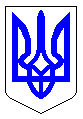 ЧЕРКАСЬКА МІСЬКА РАДАВИКОНАВЧИЙ КОМІТЕТРІШЕННЯВід 07.05.2019 № 496Про надання дозволу ТОВ «МАКК-ТРЕЙД»на встановлення дорожніх знаків 5.38 «Місце для стоянки» з табличкою 7.17«Інваліди» на паркувальному майданчику біля будинку 53/2 по вулиці Чехова	Керуючись ст. 6 Закону України «Про дорожній рух», ст. 40 Закону України «Про місцеве самоврядування в Україні», ст. 30 Закону України «Про основи соціальної захищеності осіб з інвалідністю» враховуючи лист директора ТОВ «МАКК-ТРЕЙД» Перепелиці Є.В. (вх. від 05.04.2019 № 7634-01-14) виконавчий комітет Черкаської міської радиВИРІШИВ:	1. Надати дозвіл товариству з обмеженою відповідальністю «МАКК-ТРЕЙД» (Перепелиця Є.В.) на встановлення дорожніх знаків 5.38 «Місце для стоянки» з табличкою 7.17 «Інваліди» на паркувальному майданчику біля будинку 53/2 по вулиці Чехова.2. Директору ТОВ «МАКК-ТРЕЙД» Перепелиці Є.В.:2.1. Розробити схему встановлення дорожніх знаків 5.38 «Місце для стоянки» із табличкою 7.17 «Інваліди» та погодити із Управлінням патрульної поліції в Черкаській області;	2.2. Забезпечити встановлення дорожніх знаків 5.38 «Місце для стоянки» з табличкою 7.17 «Інваліди» на паркувальному майданчику біля будинку 53/2 по вулиці Чехова згідно з погодженою схемою.	3. Оприлюднити це рішення в засобах масової інформації.	4. Контроль за виконанням рішення покласти на заступника директора департаменту житлово-комунального комплексу Панченка Ю.В.Міський голова								А.В. Бондаренко